M.O.S.E.S.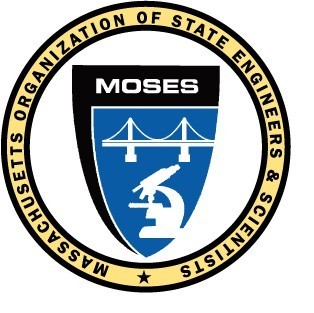 BOARD OF DIRECTORS MEETINGTuesday, December 13, 2022Segregansett Country Club, Taunton, MAand remote via Zoom video conferencingPresident Russell called the meeting to order at 9:54 a.m.  This is the 33rd board meeting using video conferencing with a hybrid in-person / remote meeting format.Newly elected MOSES Directors were invited to attend this meeting as non-voting participants. Mr. Baker, Mr. Bellino, Mr. Hanson and Mr. Mulvey were not present at this meeting.President Russell appointed Joe Dorant as Sergeant at arms and MOSES Attorney Catherine Costanzo as Parliamentarian. The Board of Directors meeting minutes from the November 9, 2022 meeting were read.MOTION by Mr. Dorant / Ms. Baker to accept the Board of Directors meeting minutes that PASSED UNANIMOUSLY. The General Membership meeting minutes from the November 9, 2022 meeting were read.There was no correspondence this month to or from MOSES. The Treasurer’s report for November 2022 was presented by Treasurer Galvin.MOTION by Mr. Prendergast / Mr. Brum to accept the Treasurer’s report that PASSED.The following committee reports were given;Commonwealth Collective Bargaining – Mr. Bardzik and Ms. Leger, Co-ChairsMassDOT Collective Bargaining – Mr. DelVento and Mr. Bondeson, Co-ChairMWRA Collective Bargaining – President Russell, ChairBudget Committee – Mr. Bardzik, ChairLegislative Committee – Mr. Dorant, ChairRecreation Committee – Ms. Baker, Co-ChairHealth and Welfare Trust – Ms. Leger and Mr. Hurley, Co-ChairsGoodwill Committee – Mr. Bardzik, ChairGrievance Committee – Ms. Costanzo, MOSES AttorneyGIC Insurance Committee – Mr. McCullough, ChairMOTION by Mr. Prendergast / Mr. Galvin to go into executive session to discuss MOSES personnel issues.MOTION PASSEDThe Board went into executive session from 1:20 PM to 2:00 PM.Ms. Costanzo, and all newly elected board members left the meeting.The public outcome from the executive session is as follows;MOTION (20221213ES-1) to accept the recommendation of the Wage Equity committee and provide pay increases to MOSES non-care employees as follows;3% pay raise to MOSES non-CARE employees effective the first pay period in July, 20223% pay raise to MOSES non-CARE employees effective in the first pay period in January, 2023MOTION PASSED UNAMINOUSLYMOTION (20221213ES-2) to accept the recommendation of the Wage Equity committee and provide MOSES non–CARE employees bonuses at the discretion of the President in the amount of $3,050 in the aggregate for employees Bob Danilecki, Susan Mariano, Steve Smalley and Janet Vitiello.MOTION PASSED UNAMINOUSLYPresident Russell gave his administrative report.  OLD BUSINESS: NoneNEW BUSINESS: NoneGOOD OF THE ORDER noneMOTION by Mr. Brum / Mr. Prendergast to adjourn that PASSED.The meeting adjourned at 2:41 p.m.Respectfully submitted,Allen Bondeson, MOSES Secretary